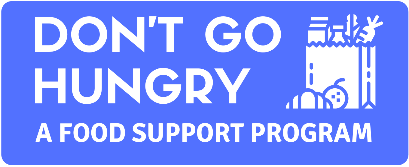 St. Aidan’s Food HUB1320 7th Ave. New Westminster, BC V3M 2R1Phone:dontgohungryfoodprogram@gmail.comEmail:604.836.8400Food Hamper Request Form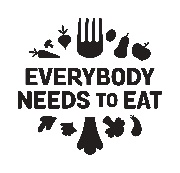 Referred by(Name and Organization and contact information)NameDelivery RequiredYesPlease complete details belowNoHamper will be picked up byName:Contact Information:Address (please include street address, apt no., and buzzer accessClosest IntersectionPhone NumberDietary RestrictionsNumber in familyOther NeedsEmergency Contact (in the event our volunteer has any issues)Special instructions:   Special instructions:   